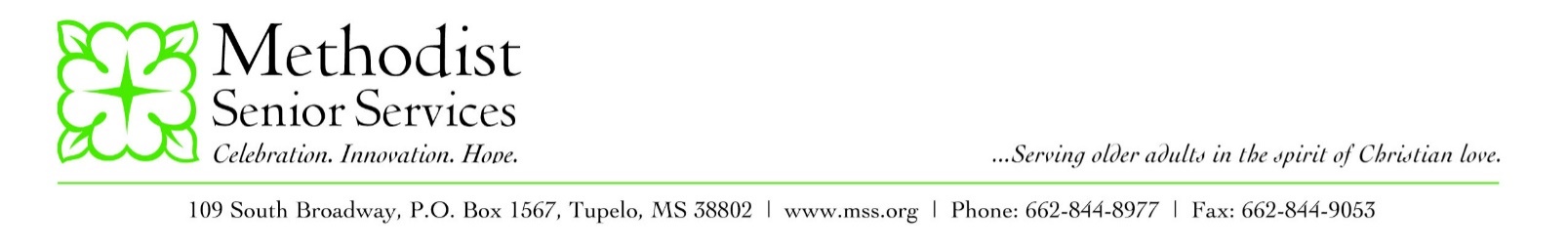 Hello Friends! This is your Wesley Manor COVID-19 Update for December 22, 2020.We have been notified that a case of COVID-19 has been diagnosed in an elder from Wesley Lane. The elder is quarantined and is receiving appropriate care. We have notified public health officials and are following all recommendations provided by the CDC and the Mississippi State Department of Health. We are currently notifying any elders or employees who may have been exposed of the situation.  We continue to follow all guidance set forth by state and federal officials for privacy, elder care, employee safety, and efforts to stop the spread of COVID-19. Mississippi is currently seeing very large numbers of infections diagnosed each day and we must remain vigilant in order to prevent further infection at Wesley Manor.  If you come and go out into the community, you not only put yourself at risk, but you put everyone who lives and works on our campus at risk.  For these reasons, we ask that all elders continue to shelter in place as much as possible. Please continue to practice social distancing, wear a mask, perform good hand sanitation, refrain from group gatherings of any size and whenever possible, avoid being out in the general public. Please do your part to make it a safe and happy holiday season.As always, if you have any questions, please feel free to contact the Wesley Manor office at (601)264-8847. Bless you and be safe!